                  HIRING FULL-TIME MECHANIC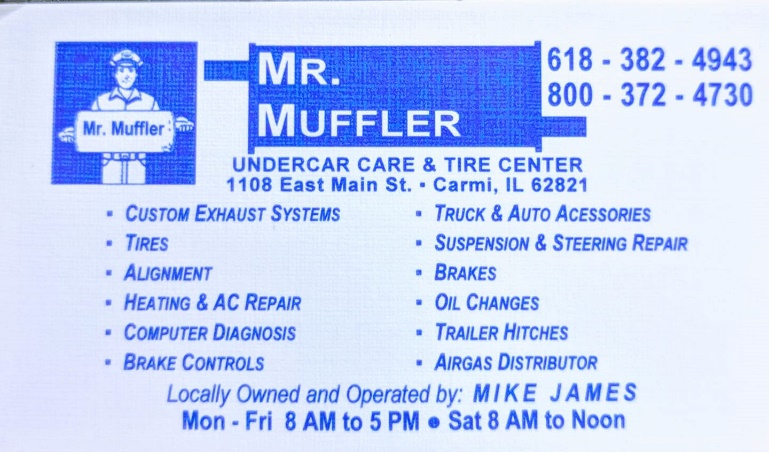 Mr. Muffler in Carmi is looking to hire a full-time mechanic. Hours are Monday-Friday 8am-5pm.Must be 18 or over and have a valid driver’s license. Previous mechanical experience preferred. Must be familiar with general vehicle repairs and services etc. Willingness to learn is a plus.Please apply in person only. Applications are available to fill out on site. Any questions? Call us at 618-382-4943.